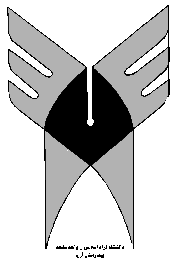 هدف كلي : در این درس دانشجو با ساختار،وسایل ،تجهیزات، استاندارد ها و نحوه اداره کار در واحد مراقبت های پـس از بیهوشی آنا شدهو مراقبت مطلوب از بیماران بستری که نیازمند توجهات ویژه هستند را فرا میگیرد.و قـادر خواهـد بـود عوارض پس از عمل جراحی را درک نموده،در جهت پیشگیری،گزارش صحیح و کمک به درمان آنها تحت نظارت متخصص بیهوشی اقدام نمایدعناوين درس : مراقبتهای پس از بیهوشیوظايف فراگيران :فراگیری اصول کلی کار و اداره بخش مراقبت های پس از بیهوشی و مراقبت از بیماران بستری در واحد مراقبت های پس از بیهوشی،پایش و گزارش عوارض احتمالی پس از عمل جراحیروش  ارزشيابي  :  - بر گزاري آزمون هاي تكويني و تراكمي با استفاده از تركيب ابزارهاي ارزيابي شامل :چند گزينه اي،تشريحي،كوتاه پاسخ،جوركردن-  حضور و شركت فعال دانشجو در كلاس و مشاركت در بحث هاي گروهي،پرسش و پاسخ- آزمون ميان ترم 20 درصد نمره،آزمون پايان ترم 70 درصد نمره ،انجام تكاليف و شركت فعال در كلاس 10 در صد نمرهمنابع : 1- Robert K- Stoeling, Ronad – D.Miller.Basics of Anesthesia.Churchill Livingstone.Latested2-  Nagelhout J .and et al.Handbook of Nurse Anesthesi. Sunders/Elsevier.Latest edجلسه  و تاريخ عنوا ناهداف رفتاري(جزئي)وسايل كمك آموزشيروش تدريسجلسه اول آشنایی با واحد مراقبت های پس از  بیهوشی PACUتاریخچه PACUپرسش-پاسخسخنرانی تعاملینمایش فیلمپیش ازمونشفاهیجلسه اول آشنایی با واحد مراقبت های پس از  بیهوشی PACUاستاندارد های مراقبت پس از بیهوشیپرسش-پاسخسخنرانی تعاملینمایش فیلمپیش ازمونشفاهیجلسه اول آشنایی با واحد مراقبت های پس از  بیهوشی PACUتعریفPACU مطلوبپرسش-پاسخسخنرانی تعاملینمایش فیلمپیش ازمونشفاهیجلسه دومتجهیزات و ویژگی های PACUویژگی های ساختاری PACUپرسش-پاسخسخنرانی تعاملیاسلایدشفاهیانجام تکالیفجلسه دومتجهیزات و ویژگی های PACUتجهیــزات مــورد نیــاز واحــدPACUپرسش-پاسخسخنرانی تعاملیاسلایدشفاهیانجام تکالیفجلسه دومتجهیزات و ویژگی های PACUنحوه مراقبت از بیمار در واحدPACU بــر اســاس اســتانداردعلمی و خطوط راهنما ASAپرسش-پاسخسخنرانی تعاملیاسلایدشفاهیانجام تکالیفجلسه سومنحوه پـذیرش بیمـار بـهPACUمعیـار هـای پـذیرش بیمـار بـهPACUپرسش-پاسخسخنرانی تعاملیاسلایدQuizشبیه سازی وضعیت بالینیجلسه سومنحوه پـذیرش بیمـار بـهPACUا پذیرش بیمار بهPACUخطــوط راهنمــای اصــلی بــرایمراقبت بیماران در این بخش- اصـول مانیتورینــگ بیمــاران وانتخــاب پــایش هــای مناســبوضعیت بیمارپرسش-پاسخسخنرانی تعاملیاسلایدQuizشبیه سازی وضعیت بالینیجلسه چهارمعوارض شایع تنفسیبیماران در بخشریکاوری-   عوارض شایع تنفسی بیماران در بخش ریکاوری-   انسداد راه هوایی و علل شایع آن-   انسداد راه هوایی بعلت کاهش تون عضلات حلق-   انسداد راه هوایی بعلت باقی ماندن اثرات داروهایشل کنندهپرسش-پاسخســـــخنرانیتعاملیاسلایدشفاهی و کوئیزجلسه چهارمعوارض شایع تنفسیبیماران در بخشریکاوری-   عوارض شایع تنفسی بیماران در بخش ریکاوری-   انسداد راه هوایی و علل شایع آن-   انسداد راه هوایی بعلت کاهش تون عضلات حلق-   انسداد راه هوایی بعلت باقی ماندن اثرات داروهایشل کنندهپرسش-پاسخســـــخنرانیتعاملیاسلایدانجام تکالیفجلسه پنجمنحـــوه تشـــخیص و کنتـــرلعـــوارض تنفســـی بعـــد ازبیهوشیمشخص کردن عوارض تنفسی بعد از بیهوشــی ناشــی از باقیمانــدن اثرات شل کننده ها و مانیتورینـگ شلی عضلانیپرسش-پاسخسخنرانی تعاملینمـــایش فـــیلم وعکسشفاهی و شبیه سازیجلسه پنجمنحـــوه تشـــخیص و کنتـــرلعـــوارض تنفســـی بعـــد ازبیهوشیمشخص کردن عوارض تنفسی بعد از بیهوشــی ناشــی از باقیمانــدن اثرات شل کننده ها و مانیتورینـگ شلی عضلانیپرسش-پاسخسخنرانی تعاملینمـــایش فـــیلم وعکسانجام تکالیفجلسه پنجمنحـــوه تشـــخیص و کنتـــرلعـــوارض تنفســـی بعـــد ازبیهوشیعلل دیگر انسداد راه هـوایی ماننـد ادم و اسپاسم و آپنه انسدادیپرسش-پاسخسخنرانی تعاملینمـــایش فـــیلم وعکسانجام تکالیفجلسه پنجمنحـــوه تشـــخیص و کنتـــرلعـــوارض تنفســـی بعـــد ازبیهوشیدرمان انسداد راه هواییپرسش-پاسخسخنرانی تعاملینمـــایش فـــیلم وعکسانجام تکالیفجلسه ششمعوارض تنفسیتعریف هیپوکسمیپرسش-پاسخسخنرانی تعاملینمایش فیلمQuizجلسه ششمهیپوکسمی و هیپو ونتیلاسیونعلل شايع هیپوکسمی در ریکاوریپرسش-پاسخسخنرانی تعاملینمایش فیلمQuizجلسه ششمهیپوکسمی و هیپو ونتیلاسیونهیپوونتیلاســـیون، علـــل و نحـــوهتشخیص و درمان آنپرسش-پاسخسخنرانی تعاملینمایش فیلمQuizجلسه هفتمعوارض تنفسیاختلال ونتیلاسیون به پرفیو ژنو شانت راست به چپعلل و مکانیسم هیپوکسمی ناشی از شانت راست بـهچپ و اختلال نسبت V/Qپرسش-پاسخســــــخنرانیتعاملینمایش عکـسو اسلایدجلسه هفتمعوارض تنفسیاختلال ونتیلاسیون به پرفیو ژنو شانت راست به چپادم ریه و علل آنآسیب ریوی ناشی از ترانسفوزیونادم ریه ناشی از انسداد راه هواییپرسش-پاسخســــــخنرانیتعاملینمایش عکـسو اسلایدجلسه هفتمعوارض تنفسیاختلال ونتیلاسیون به پرفیو ژنو شانت راست به چپپرسش-پاسخســــــخنرانیتعاملینمایش عکـسو اسلایدجلسه هشتمروش ها و وسایلمختلف اکسیژندرمانی در ریکاوریاکسیژن درمانی حین انتقال و پذیرشبیمار به واحدPACUپرسش-پاسخسخنرانیتعاملینمایش عکسو فیلممیان ترمجلسه هشتمروش ها و وسایلمختلف اکسیژندرمانی در ریکاوریمراقبت های کلی از بیمار PACU وانتخاب روش و وسیله مناسبپرسش-پاسخسخنرانیتعاملینمایش عکسو فیلممیان ترمجلسه هشتمروش ها و وسایلمختلف اکسیژندرمانی در ریکاوریمحدودیت ها و نحوه استفاده از وسایلاکسیژن درمانیمزایا و معایب اکسیژن تراپیپرسش-پاسخسخنرانیتعاملینمایش عکسو فیلممیان ترمجلسه نهمآشنایی با مشکلات قلبی وهمودینامیک شایع درریکاوریافزایش و کاهش فشار خون تعریف و عللشایع در مرحله بعد از عملپرسش-پاسخسخنرانی تعاملیاسلایدشفاهیانجام تکالیفجلسه نهمآشنایی با مشکلات قلبی وهمودینامیک شایع درریکاوریتدابیردرمانی افزایش و کاهش فشار خونپرسش-پاسخسخنرانی تعاملیاسلایدشفاهیانجام تکالیفجلسه نهمآشنایی با مشکلات قلبی وهمودینامیک شایع درریکاوریدیس ریتمی های شایع بعد از بیهوشیپرسش-پاسخسخنرانی تعاملیاسلایدشفاهیانجام تکالیفجلسه دهمعوارض همودینامیک شـایع درریکاوریدیــس ریتمــی هــای شــایعتشخیص و درمانایســـکمی میوکـــارد ریســـکفاکتورهــا و نحــوه تشــخیص ومراقبت از بیمار پر خطرخصوصـــــیات ECG نرمال دیــس ریتمــی هــایشایع دهلیزی و بطنیپرسش-پاسخسخنرانی تعاملیکار عملی با ECGشفاهیانجام تکالیفجلسه دهمعوارض همودینامیک شـایع درریکاوریدیــس ریتمــی هــای شــایعتشخیص و درمانایســـکمی میوکـــارد ریســـکفاکتورهــا و نحــوه تشــخیص ومراقبت از بیمار پر خطرتشـــخیص و درمـــان اورژانسی دیس ریتمیها و ایسکمی میوکاردپرسش-پاسخسخنرانی تعاملیکار عملی با ECGشفاهیانجام تکالیفجلسه يازدهمهموســـتاز و اخـــتلالاتخــونریزی دهنــده بعــد ازبیهوشیعلل شایع خونریزی های بعد از عمل جراحیپرسش-پاسخســـخنرانی تعـــاملی ونمایش اسلایدشفاهیانجام تکالیفجلسه يازدهمهموســـتاز و اخـــتلالاتخــونریزی دهنــده بعــد ازبیهوشیاخــتلالات انعقــادی ارثــی و اکتسابیفراورده هـای خـونی و نحـوه استفاده از آنهاپرسش-پاسخســـخنرانی تعـــاملی ونمایش اسلایدشفاهیانجام تکالیفجلسه دوازدهماختلالات کلیوی بعـد از عمـل، اولیگوری و احتباس ادراریاختلالات شایع کلیوی علل شایع اولیگوری تقسیم بنـدی اخـتلالعملکرد کلیهپرسش-پاسخسخنرانی تعاملیQuizجلسه دوازدهماختلالات کلیوی بعـد از عمـل، اولیگوری و احتباس ادراریروش های پیشـگیری از اسیب بیشتر کلیوی نحـــوه برخـــورد بـــا اولیگــوری و احتبــاسادراریپرسش-پاسخسخنرانی تعاملیQuizجلسه سيزدهمتهوع استفرغ بعد از عمل،  ریسک فاکتورها، پیشگیری ودرمان هیپوترمی و لرز بعد از عملبیقراری و دلیریوم حین ریکاوریآشنایی با تهوع استفرغ بعد از عملپرسش-پاسخسخنرانی تعاملیبا نمایش عکس واسلایدشفاهیانجام تکالیفجلسه سيزدهمتهوع استفرغ بعد از عمل،  ریسک فاکتورها، پیشگیری ودرمان هیپوترمی و لرز بعد از عملبیقراری و دلیریوم حین ریکاوریدارو های مورد استفادهپرسش-پاسخسخنرانی تعاملیبا نمایش عکس واسلایدشفاهیانجام تکالیفجلسه سيزدهمتهوع استفرغ بعد از عمل،  ریسک فاکتورها، پیشگیری ودرمان هیپوترمی و لرز بعد از عملبیقراری و دلیریوم حین ریکاوریعلل و عوارض ناشی از هیپو ترمی پیشگیری و درمان لرز بعد از عملعلل، ریسک فاکتورها و روش پیشگیری از دلیریوم و درمان آنپرسش-پاسخسخنرانی تعاملیبا نمایش عکس واسلایدشفاهیانجام تکالیفجلسه چهاردهمدرد حاد بعد از عملفیزیولوژی درد و راه های انتقال درد حادعوارض درمان ناقص درد حاددارو ها و روش های درمان درد حادپرسش-پاسخسخنرانی تعاملینمایش فیلمشفاهیانجام تکالیفجلسه چهاردهمدرد حاد بعد از عملدوز-روش تزریق- عوارض جانبی روش سیستمیکو رژیونال درمان دردپرسش-پاسخسخنرانی تعاملینمایش فیلمشفاهیانجام تکالیفجلسه پانزدهمکنترل عفونتترخیص بیمار از ریکاوریروش های کنترل عفونت و انتشار ان در ریکاوریمعیار ترخیص آلدرت و شرایط ترخیص بیمارپرسش-پاسخسخنرانی تعاملیامتحان پایان ترمجلسه پانزدهمکنترل عفونتترخیص بیمار از ریکاورینحوه تشریح وضعیت بیمار به پرستار بخشپرسش-پاسخسخنرانی تعاملیامتحان پایان ترم